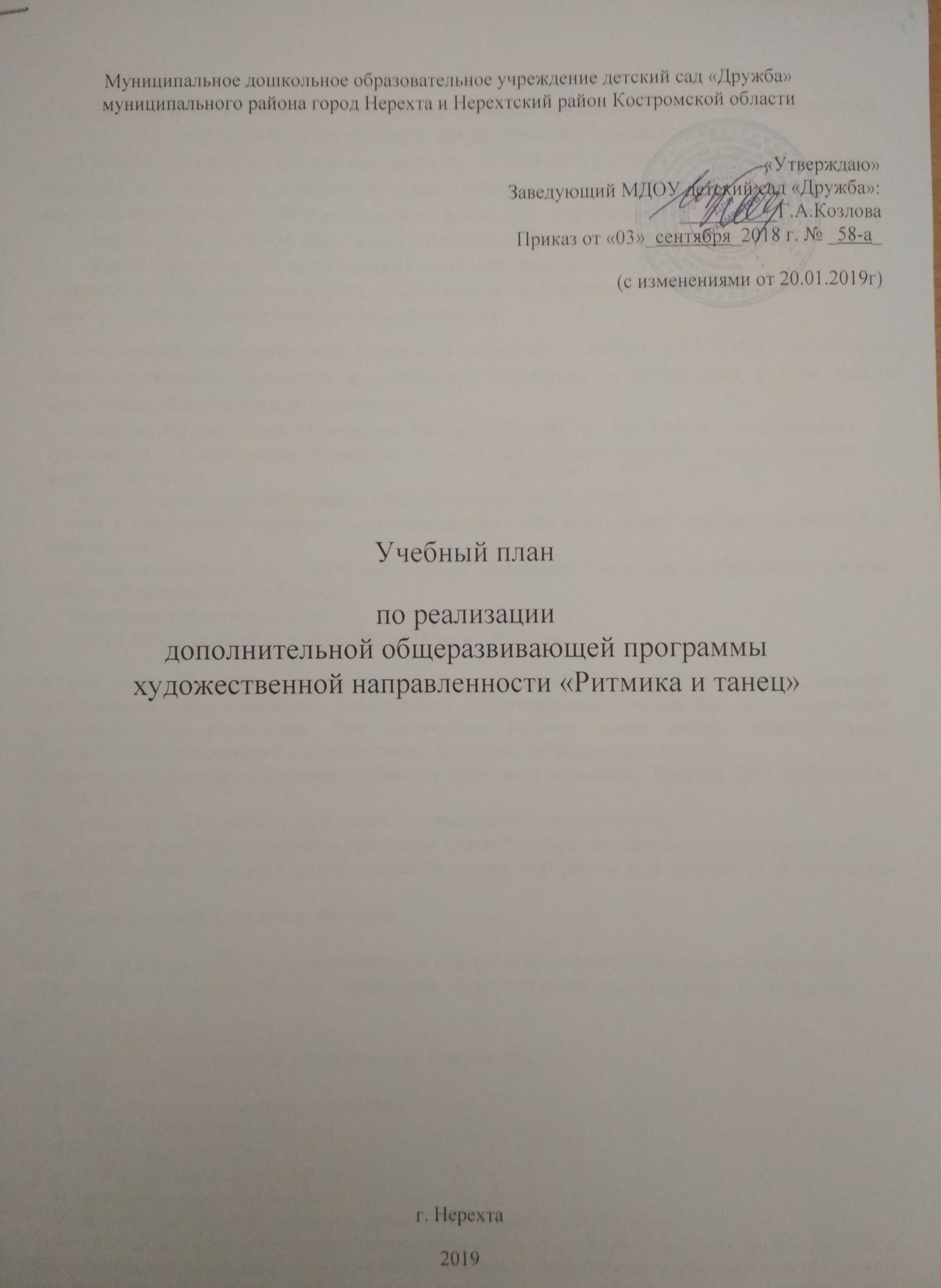 ПОЯСНИТЕЛЬНАЯ ЗАПИСКАк учебному плану на 2018-2019 учебный год по реализации дополнительной общеразвивающей программы художественной направленности «Ритмика и танец»  Учебный план МДОУ детский сад «Дружба» на 2018-2019 учебный год является локальным нормативным документом, регламентирующим общие требования к организации образовательного процесса. Нормативной базой для составления локального  нормативного акта являются:      - Федеральный закон «Об образовании в Российской Федерации» № 273-ФЗ от 29.12.2012г.   - Приказ Министерства просвещения РФ от 9.11 2018 г. № 196 "Об утверждении Порядка организации и осуществления образовательной деятельности по дополнительным общеобразовательным программам»; - Санитарно-эпидемиологические правила и нормативы СанПиН 2.4.1.3049-13 «Санитарно-эпидемиологические требования к устройству, содержанию и организации режима работы дошкольных образовательных учреждений». - Санитарно-эпидемиологические правила и нормативы СанПиН 2.4.4.3172-14 "Санитарно-эпидемиологические требования к устройству, содержанию и организации режима работы образовательных организаций дополнительного образования детей"Локальные нормативные акты:- Устав МДОУ детский сад «Дружба» от 16 марта 2015года;Учебный план составлен с учётом интересов воспитанников, запросов родителей (законных представителей) воспитанников, возможностей педагогического коллектива и материально-технической базы учреждения. При составлении учебного плана работы дополнительных образовательных объединений соблюдаются все санитарно-гигиенические нормы,обозначенные в санитарно-эпидемиологических правилах и нормативах СанПиН 2.4.1.3049-13, Сан ПиН 2.4.4.3172-14Дополнительное образование в ДОУ имеет художественная направленность:- Дополнительная общеразвивающая программа художественной направленности «Ритмика и танец» МДОУ детский сад «Дружба», разработанная на основе  программы А.И. Бурениной «Ритмическая мозаика»;- Программа рассчитана на 2 года обучения.Основной целью данного направления является художественно-эстетическое развитие личности ребёнка в системе дополнительного образования. При достижении этой цели решают следующие задачи: привить детям любовь к танцу;соразмерно сформировать их танцевальные способности;развить чувство ритма;эмоциональную отзывчивость на музыку;танцевальную выразительность;координацию движения;ориентировку в пространстве;воспитать художественный вкус;научить полноценно воспринимать произведения танцевального искусства Дополнительное образование данного направления охватывают детей с 5 до 7 лет. По итогам работы объединений дополнительного образования художественно-эстетической направленности проводятся показательные выступления, участие в городских конкурсах, вечера, выступления на утренниках, досугах, совместные занятия с участием родителей и детей, выставки работ, диагностика.Учебный план по дополнительному образованиюТематический план по дополнительному образованиюНаименованиеФорма занятийУчебная группаУчебная группаУчебная группаВозраст детейКол-во часовв неделюИтого часов в неделюФорма промежуточной аттестацииНаименованиеФорма занятийГод обученияКол-во группнаполняемость«Ритмика и танец»групповая2 года230 (15 чел на 1 группу)5-7 лет2 часа(1-й год)2 часа (2-й год)4 часаОтчетный концертТема1 год обученияЕе величество – музыкаИграя, танцуемИгровой стретчинг  Музыкально- подвижные игрыАзбука танцаРисунок танцаТанцевальная мозаика2 год обученияВолшебное знакомствоЕе величество – музыкаИгровой стретчингВеселая разминкаАзбука танцаРисунок танцаРусский танецБальный танецТанцевальные этюды и танцыТанцуй веселейИтоговое занятие